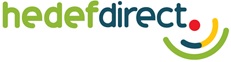 G Ö R E V  H A T I R L A T M ASayın, ……………………………Müşterimize ait ürünlerin ilgili satış noktalarında tanzim, teşhir, raf/dolap düzenleme görevinize istinaden günlük tarafınıza atanan güzergahınıza/route’unuza uyumunuz önem taşımaktadır. Route’nuzdaki nokta sayısını tamamlıyor olmanız, satış noktalarında geçirilmesi gereken zamanlamaya uyuyor olmanız ve rapor girişlerini eksiksiz gönderiyor olmanız gerekmektedir. Sistemden girmiş olduğunuz raporlar incelendiğinde; Bu konuda dikkatli olmanızı, görevinizi verilen talimatlar, eğitimler ve şirket kuralları doğrultusunda yerine getirmenizi rica eder, yukarıda aktarılan hedefleriniz konusunda davranışlarınızı tekrarlamamanızı rica ederiz. Saygılarımızla, 